Dossier à compléter en format numérique, barrer la mention inutile.RENSEIGNEMENTS CONCERNANT L’ENFANT RENSEIGNEMENTS CONCERNANT LES PARENTS OU LE REPRÉSENTANT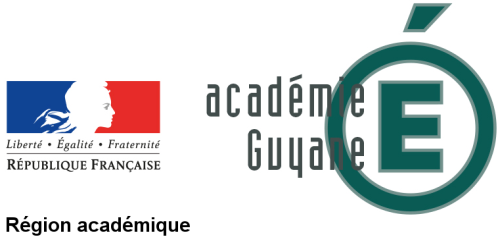 DOSSIER DE CANDIDATUREdes jeunes allophones nouvellement arrivés CASNAV GUYANEDOSSIER DE CANDIDATUREdes jeunes allophones nouvellement arrivés CASNAV GUYANEDate de Dépôt :                                ANNEE SCOLAIRE :  N° dossier :NOM : Prénom :Date de naissance : Adresse :Adresse :Pays d’origine : Date d’arrivée en France :Langues parlée(s) : Langue de l’école :Scolarisation antérieure en GUYANE ou dans un autre territoire français : oui    / non Si oui, en quelle(s) année(s) : Scolarisation antérieure en GUYANE ou dans un autre territoire français : oui    / non Si oui, en quelle(s) année(s) : Pays de scolarisation :Établissement : Niveaux suivis :Dernier niveau de classe :NOM : Prénom :Lien de parenté :        père                  mère                tuteur            famille d’accueil  Lien de parenté :        père                  mère                tuteur            famille d’accueil  Adresse :Adresse :Commune :Collège proche :Téléphone 1 :Téléphone 2 :Autre personne à contacterTéléphone :NOM :Prénom :